FICHE DE CANDIDATURESession visée : (cocher la case correspondante)Session 1 dans l’ouest (19/04/2021 + 20/04/2021 + 19/10/2021) 	Session 2 dans l’est (03/05/2021 + 04/05/2021 + 21/10/2021)Vos coordonnées :Votre poste : Posture au regard de la formation :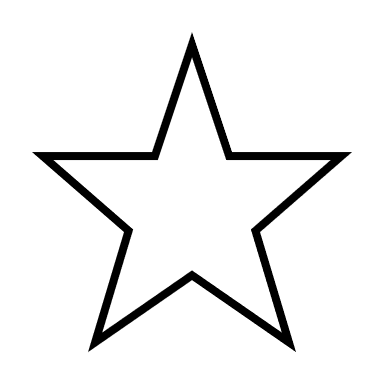 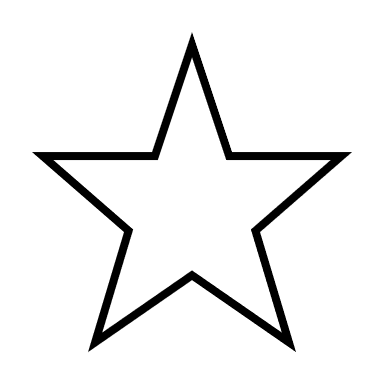 Engagement de la direction ou du responsable :Autres remarques :Mentions légales : Les informations recueillies font l’objet d’un traitement informatique destiné à l’organisation de la formation par l’IREPS et SAOME, ainsi que pour la diffusion des informations exclusivement de la part de l’association SAOME et à effectuer des statistiques anonymes. Les destinataires des données sont l’association SAOME et l’IREPS. Conformément au règlement général à la protection des données, vous bénéficiez d’un droit d’accès, de rectification, d’effacement, à la limitation du traitement, à la portabilité, et d’opposition aux données qui vous concernent, que vous pouvez exercer en vous adressant à l’association SAOME :  contact@saome.fr, ou en vous adressant à l’IREPS : accueil@irepsreunion.org